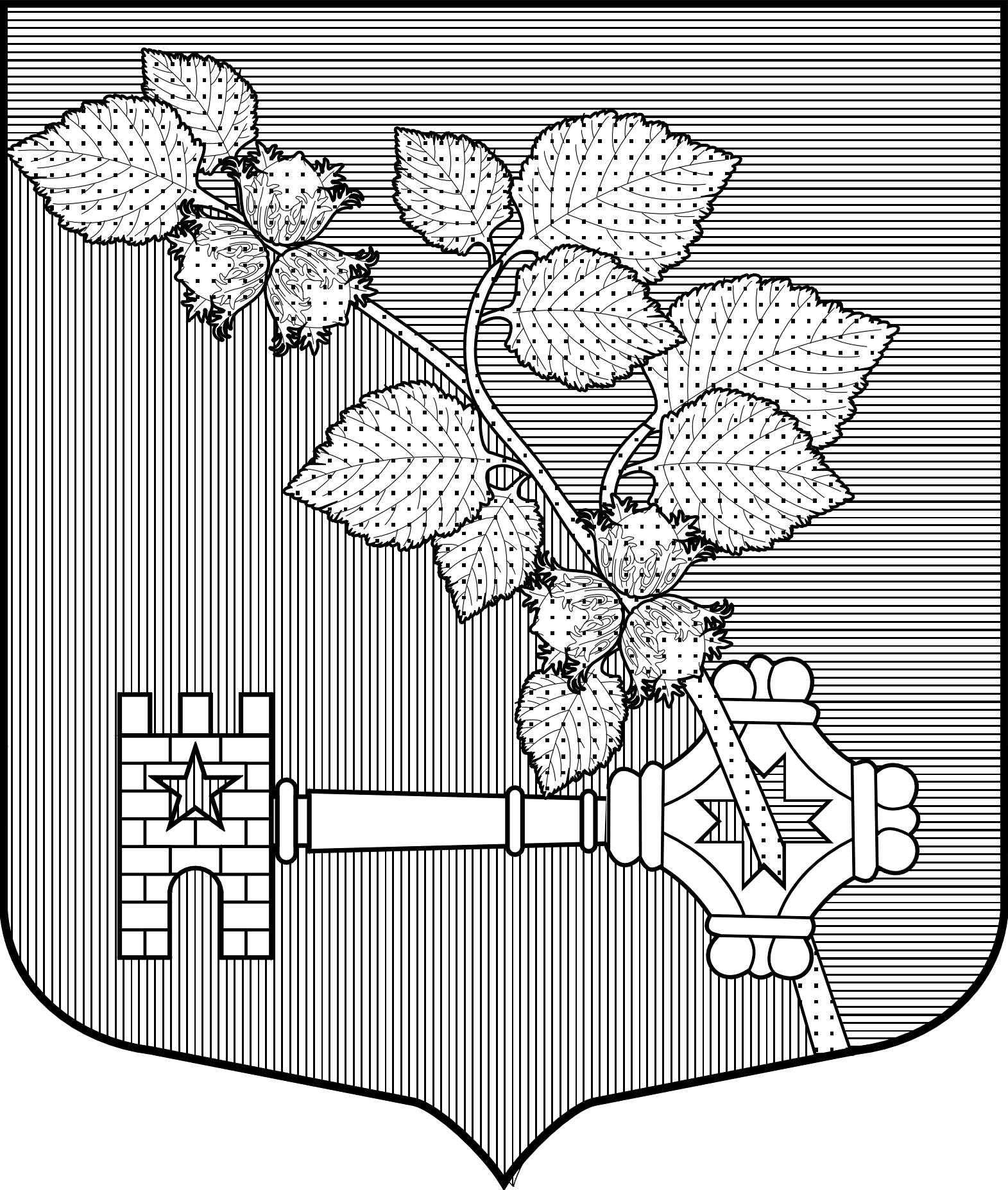 АДМИНИСТРАЦИЯВиллозского городского поселенияЛомоносовского района          ПОСТАНОВЛЕНИЕ № 126« 07 »  апрель   2021 года                                                                                     гп. ВиллозиО внесении изменений в муниципальную программу "Обеспечение безопасности на территориимуниципального  образования Виллозское городское  поселениеЛомоносовского муниципального района Ленинградской области  на 2021-2023  годы"            Руководствуясь Федеральным законом от 06.12.2003 № 131-ФЗ «Об общих принципах организации местного самоуправления в Российской Федерации», в соответствии с Положением об администрации,  в соответствии с  Постановлением местной администрации от 14.10.2014 года №304 «Об утверждении порядка разработки,  реализации  и оценки эффективности муниципальных программ муниципального образования  Виллозское сельское поселение муниципального образования  Ломоносовский муниципальный район  Ленинградской области»,ПОСТАНОВЛЯЮ:Внести в  муниципальную программу "Обеспечение безопасности на территории   муниципального  образования Виллозское городское поселение Ломоносовского муниципального района Ленинградской области  на 2021-2023  годы", утвержденную постановлением администрации Виллозского городского поселения от 30.12.2020 г № 569 следующие изменения:1.1.В паспорте муниципальной программы,  раздел «Объёмы и источники финансирования муниципальной  программы» изложить в новой редакции:Раздел «Ресурсное обеспечение программы» изложить в новой редакции: Финансирование мероприятий Программы осуществляется за счет средств бюджета  муниципального образования  Виллозское городское поселение, средств учреждений и организаций.  Общая сумма финансирования 34 730,00 руб.Таблицу 1,  раздел 2 в таблице 2  муниципальной программы, изложить в новой редакции:Таблица 1                                                                            .Таблица 2Во всем остальном муниципальную программу "Обеспечение безопасности на территории   муниципального  образования Виллозское городское поселение муниципального образования Ломоносовский муниципальный район Ленинградской области  на 2021-2023  годы" оставить без изменения.Настоящее Постановление подлежит опубликованию на официальном сайте муниципального образования Виллозское городское поселение по электронному адресу: www.villozi-adm.ru.Настоящее Постановление вступает в силу с момента его опубликования.Контроль за исполнением настоящего Постановления возложить на Главного бухгалтера-начальника финансового отдела Иванову Л.А.Глава администрации Виллозского городского поселения 		             		  Андреева С.В.С Постановлением ознакомлена:Иванова Л.А.  /_________________/Объёмы и источники финансирования муниципальной  программытыс. рублейтыс. рублейтыс. рублейОбъёмы и источники финансирования муниципальной  программы202120222023Муниципальное образование Виллозское городское поселение13 410,0013 310,008 010,00ВСЕГО:34 730,0034 730,0034 730,00№НаправлениерасходовИсточникифинансирования2021-2023 годы1.Муниципальное образование  Виллозское городское поселениеБюджет муниципального образования  Виллозское городское поселение34 730,00№Мероприятия           2021 г		2016г.2022 г2023 г2Мероприятия по обеспечению пожарной безопасности:Мероприятия по обеспечению пожарной безопасности:Мероприятия по обеспечению пожарной безопасности:Мероприятия по обеспечению пожарной безопасности:2.1Мероприятия по профилактике пожаров740,00740,00740,002.2Поддержание пожарных водоемов  и пожарных гидрантов в надлежащем состоянии2700,00300,00300,002.3Мероприятия по обучению, по предупреждению пожаров110,00110,00110,00ИТОГО:ИТОГО:3 550,001 150,001 150,00ИТОГО:ИТОГО:13 410,0013 310,008 010,00ВСЕГО:                                              34 730,00ВСЕГО:                                              34 730,00ВСЕГО:                                              34 730,00ВСЕГО:                                              34 730,00ВСЕГО:                                              34 730,00